Конкурсное задание Регионального чемпионата «Молодые профессиональны» (WorldSkills Russia) Краснодарского края цикла 2021 - 2022  компетенция 37 Ландшафтный дизайн  (Landscape Gardening)возрастная категория 16 - 22 лет
компетенции
«ЛАНДШАФТНЫЙ ДИЗАЙН»
для основной возрастной категории
16-22 годаКонкурсное задание включает в себя следующие разделы:ВведениеФормы участия в конкурсеЗадание для конкурсаМодули задания и необходимое времяКритерии оценки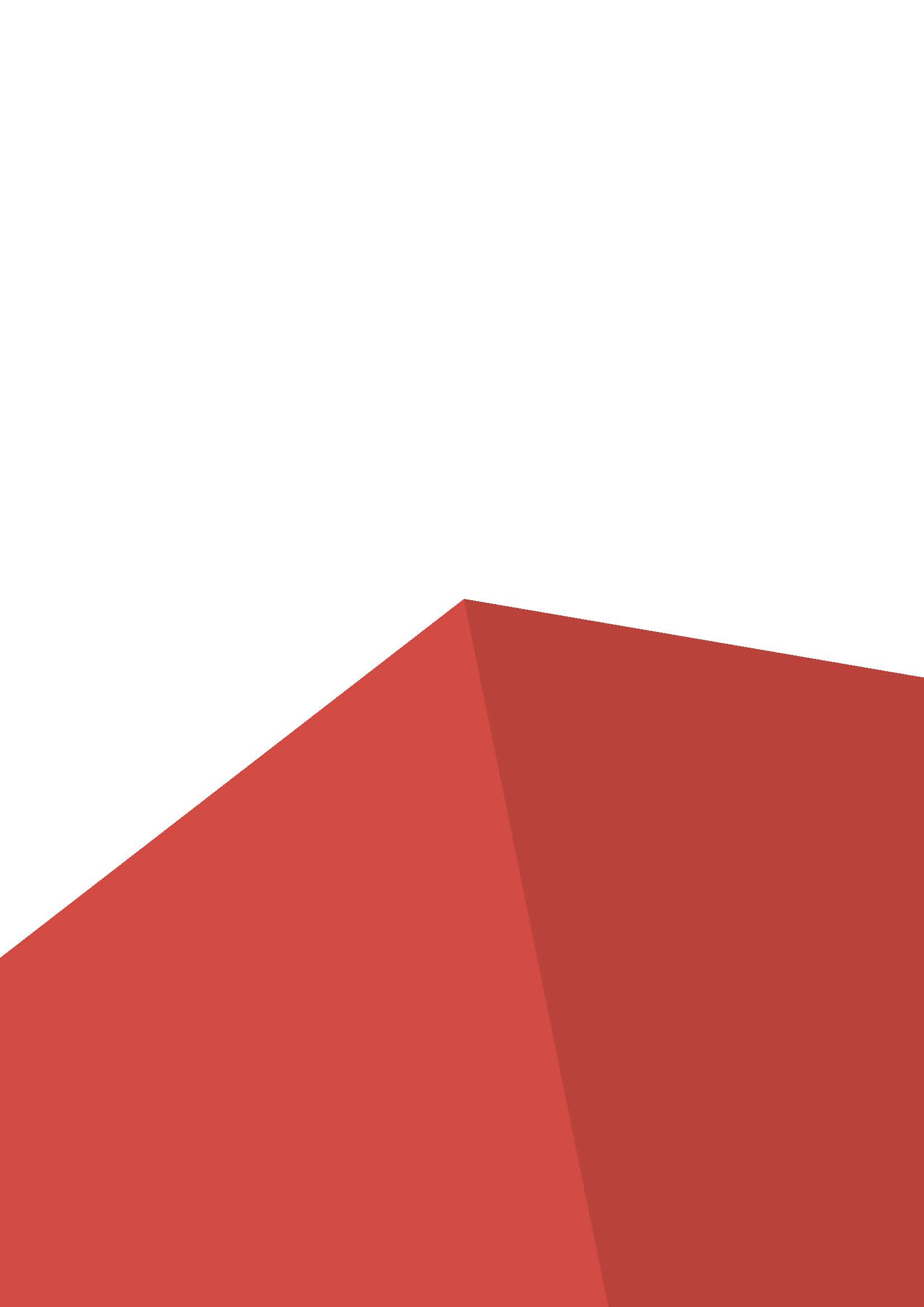 Необходимые приложенияКоличество часов на выполнение задания: 15 ч.Содержанием конкурсного задания являются работы по строительству, благоустройству и озеленению фрагмента малого сада. Работу по конкурсному заданию необходимо разместить в границах экспо-места площадью 17,8 м2 (4,65 х 3,83 м). в котором необходимо последовательно выполнить следующие модули подпорную стенку, водные устройства, мощение, деревянную конструкцию, планировку и размещение зеленых насаждений. Все модули выполняются в соответствии с чертежами. На чертежах указана вся информация для выполнения конкурсного задания. Высотные отметки указаны в метрах с тремя десятичными знаками, отделенными от целого числа запятой. Полный пакет рабочей документации участники соревнований получают перед началом чемпионата.Каждый выполненный модуль оценивается отдельно. Оценка производится, как в отношении работы модулей, так и в отношении процесса выполнения конкурсной работы. Окончательные аспекты критериев оценки уточняются членами жюри. Время и детали конкурсного задания в зависимости от конкурсных условий могут быть изменены членами жюри.Модули задания и необходимое времяТаблица 1.Модуль А: Процесс работыДанный модуль команда выполняет на протяжении всего времени выполнения Конкурсного Задания.Модуль B: Планировка и размещение зеленых насаждений.Команде необходимо провести работы по посадке древесно - кустарниковой и цветочной растительности, укладке газона.o Алгоритм работы.Работы проводятся, согласно рабочей документации.o Особенности выполнения задания.Полив растений осуществляется через капельный полив подключённого к автоматической системе полива. При выполнении данного модуля необходимо использовать СИЗ.Модуль C: МощениеКоманде участников необходимо выполнить работу по созданию мощения с установкой бордюрного камня.o Алгоритм работы.Работы проводятся, согласно рабочей документации из представленных материалов.Для создания мощения необходимо определить место, установить бордюрный камень, подготовить основание. На основание, из необходимого материала, согласно чертежам, выкладывается мощение.o Особенности выполнения задания.При выполнении модуля необходимо обратить внимание на высотные отметки мощения и уклоны.При создании мощения необходимо применять правила ТБ и ОТ, а также использовать СИЗ, согласно требованиям.Модуль D: Подпорная стенкаКоманде участников необходимо выполнить работы по устройству стенки из природного камня. Стенка выполняется без раствора. В стенку устанавливается излив, который следует подключить к фонтанному насосу.o Алгоритм работы.Для успешного выполнения данного модуля необходимо:определить место, согласно рабочей документации;сделать сортировку природного камня по размеру и высоте;сформировать основание, продумать и установить соединения для системы фонтанного насоса;возвести стенку;установить излив. o Особенности выполнения задания.При выполнении модуля необходимо обратить внимание на высотные отметки, корректность установки соединений для системы фонтанного насоса. При выполнении данного модуля необходимо использовать СИЗ.Модуль E: Водные устройстваКоманде необходимо выполнить работы по созданию водоема с установкой фонтанного насоса и монтаж системы полива.o Алгоритм работы.При создании водоема команде необходимо выкопать углубление для водоема, в правильном месте, используя рабочую документацию. Уложить и зафиксировать бутилкаучуковую мембрану.Выполнить работы по монтажу элементов системы полива.Монтаж включает в себя: укладку ПНД трубы, установку электромагнитного клапана, дождевателя, контроллера.Произвести подключение системы автоматического полива к водозаборной точке, запрограммировать контроллер на срабатывание системы автоматического полива в определенное время.o Особенности выполнения задания.При выполнении модуля необходимо обратить внимание на высотные отметки, корректность установки системы фонтанного насоса и системы полива. При выполнении работ необходимо применять правила ТБ и ОТ, а также использовать СИЗ, согласно требованиям.Модуль F: Деревянная конструкция.Команде участников необходимо, согласно рабочей документации, сделать забор и сиденье для лавки.o Алгоритм работы.Команде участников для выполнения модуля необходимо точно разметить, отрезать пиломатериалы (обрезную доску, бруски).Затем выполнить сборку деревянных элементов, согласно рабочей документации. o Особенности выполнения задания.При установке деревянных конструкций необходимо руководствоваться конкурсной документацией, а также обратить внимание на корректность установки относительно высотных отметок.При создании забора и сиденья для лавки необходимо применять правила ТБ и ОТ, а также использовать СИЗ, согласно требованиям.Модуль G: Общее впечатление.Участникам необходимо создать чистый, ухоженный, красивый, гармоничный малый сад и успеть выполнить все модули Конкурсного задания.Критерии оценки.Таблица 2.Приложения к заданию.Полный пакет рабочей документации (чертежи) будет выдан участникам перед началом чемпионата.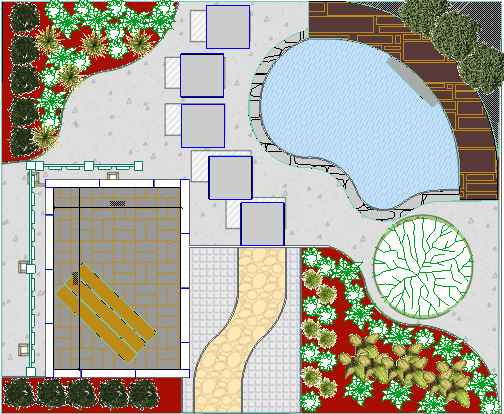 Рис. 1. Эскиз Конкурсного Задания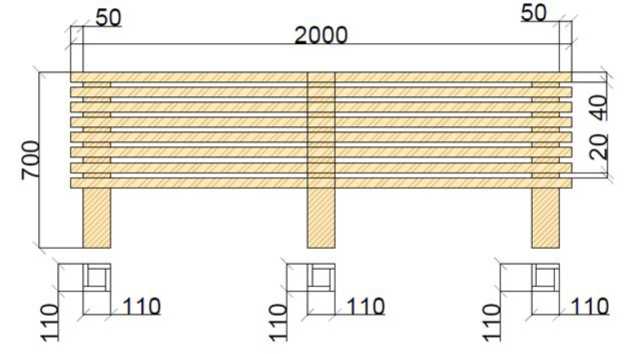 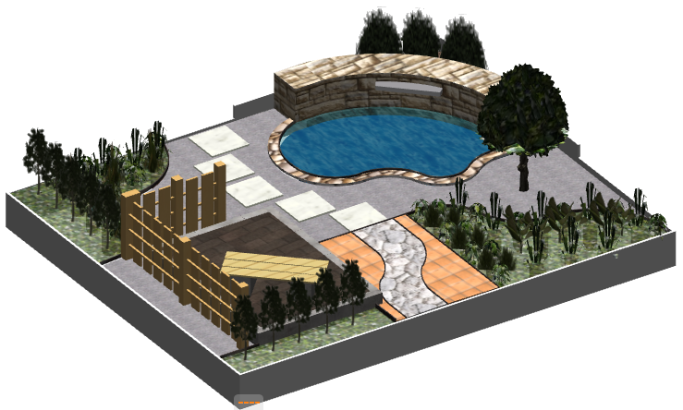 Рис. 2. Эскиз ЗабораНаименование модуляСоревновательный день (С1, С2, С3)Время на заданиеAПроцесс работыС1, С2, С3Равняется времени выполненияконкурсного заданияBПланировка и размещение зеленых насажденийС1, С2, С33 часаCМощениеС1, С2^33 часаDПодпорная стенкаС14 часаEВодные устройстваС1,С23 часаFДеревянная конструкцияС22 часаGОбщее впечатлениеС3-КритерийБаллыБаллыБаллыКритерийСудейскиеаспектыОбъективная оценкаОбщая оценкаAПроцесс работы9,009,0BПланировка и размещение зеленых насаждений4,05,09,0CМощение3,06,09,0DПодпорная стенка4,07,011,0EВодные устройства3,07,010,0FДеревянные конструкции2,05,07,0GОбщее впечатление2,03,05,027,032,060,0